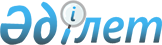 Об установлении квоты рабочих мест для трудоустройства лиц, состоящих на учете службы пробации и лиц освобожденных из мест лишения свободыПостановление акимата Абайского района Карагандинской области от 19 марта 2020 года № 14/01. Зарегистрировано Департаментом юстиции Карагандинской области 20 марта 2020 года № 5754
      В соответствии с подпунктом 2) пункта 1 статьи 18 Уголовно-исполнительного кодекса Республики Казахстан от 5 июля 2014 года, подпунктом 7) статьи 18 Трудового кодекса Республики Казахстан от 23 ноября 2015 года, Законом Республики Казахстан от 23 января 2001 года "О местном государственном управлении и самоуправлении в Республике Казахстан", подпунктами 7), 8) статьи 9 Закона Республики Казахстан от 6 апреля 2016 года "О занятости населения", приказом Министра здравоохранения и социального развития Республики Казахстан от 26 мая 2016 года № 412 "Об утверждении Правил квотирования рабочих мест для трудоустройства граждан из числа молодежи, потерявших или оставшихся до наступления совершеннолетия без попечения родителей, являющихся выпускниками организаций образования, лиц, освобожденных из мест лишения свободы, лиц, состоящих на учете службы пробации" (зарегистрировано в Реестре государственной регистрации нормативных правовых актов № 13898), акимат Абайского района ПОСТАНОВЛЯЕТ:
      1. Установить квоту рабочих мест:
      1) для лиц, состоящих на учете службы пробации уголовно-исполнительной системы в Абайском районе, в размере 1% от списочной численности рабочих мест согласно приложению 1;
      2) для лиц, освобожденных из мест лишения свободы, в размере 1% от списочной численности рабочих мест согласно приложению 2.
      2. Признать утратившим силу постановление акимата Абайского района "Об установлении квоты рабочих мест для трудоустройства лиц, состоящих на учете службы пробации и лиц освобожденных из мест лишения свободы" от 20 февраля 2019 года № 08/01 (зарегистрировано в Реестре государственной регистрации нормативных правовых актов № 5202, опубликовано в районной газете "Абай-Ақиқат" от 02 марта 2019 года № 10 (4248), в Эталонном контрольном банке нормативных правовых актов Республики Казахстан в электронном виде 05 марта 2019 года).
      3. Контроль за исполнением настоящего постановления возложить на курирующего заместителя акима района.
      4. Настоящее постановление вводится в действие со дня его первого официального опубликования. Перечень организаций Абайского района, для которых устанавливается квота рабочих мест для трудоустройства лиц, состоящих на учете службы пробации уголовно-исполнительной системы Перечень организаций Абайского района, для которых устанавливается квота рабочих мест для трудоустройства лиц, освобожденных из мест лишения свободы
					© 2012. РГП на ПХВ «Институт законодательства и правовой информации Республики Казахстан» Министерства юстиции Республики Казахстан
				
      Аким Абайского района

Б. Асанов
Приложение 1
к постановлению
Акимат Абайского района
от 19 марта 2020 года
№ 14/01
№ п/п
Наименование организаций
Списочная численность работников (человек)
Количество квотированных рабочих мест (единиц)
1
Товарищество с ограниченной ответственностью агропромышленный комплекс "Волынский"
106
1
2
Акционерное общество "Караганданеруд"
105 
1
3
Товарищество с ограниченной ответственностью "Агрофирма Курма" 
105
1Приложение 2
к постановлению
Акимат Абайского района
от 19 марта 2020 года
№ 14/01
№ п/п
Наименование организаций
Списочная численность работников (человек)
Количество квотированных рабочих мест (единиц)
1
Горнорудное управление "Темиртауский электро металлургический комбинат"
102
1
2
Товарищество с ограниченной ответственностью агропромышленный комплекс "Волынский"
106
1
3
Коммунальное государственное предприятие "Центральная больница города Абай"
111
1